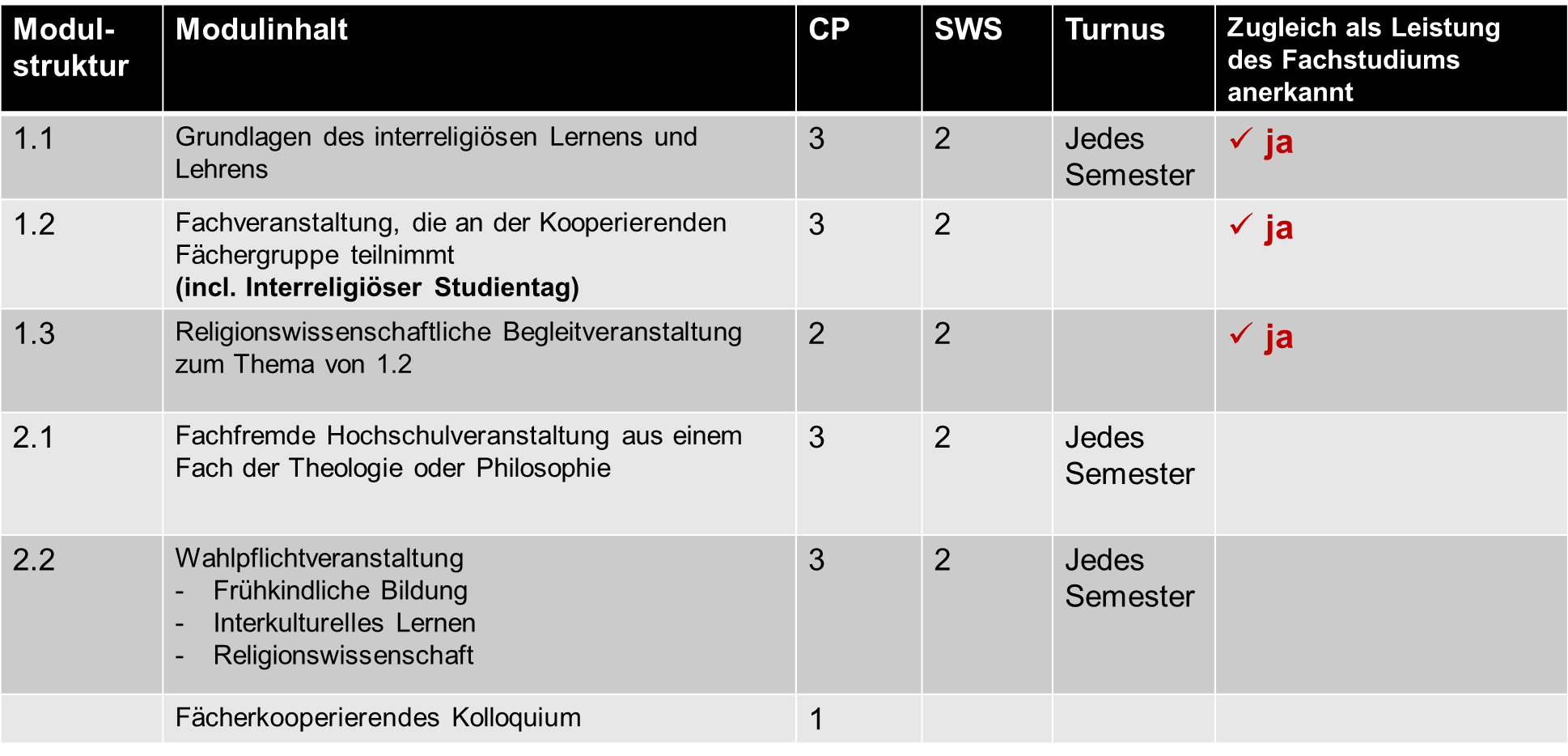 Beratung zu Anrechnungen von Studienleistungen:  interreligioeseslernen@ph-heidelberg.deEin Leistungspunkt (LP) entspricht rund 30 Stunden studentischer Arbeitszeit (Präsenz, Vor- und Nachbereitung, Selbststudium, Prüfung).SWS steht für Semesterwochenstunde (ein Seminar hat in der Regel 2 SWS).